О внесении изменений в постановление администрации города Канска№ 1708 от 20.09.2011 г. В соответствии Федеральным законом от 02.04.2014 № 44-ФЗ «Об участии граждан в охране общественного порядка», Федеральным Законом от 06 октября 2003 г. № 131-ФЗ «Об общих принципах организации местного самоуправления в Российской Федерации», Постановлением Совета Министров Правительства РФ от 22.09.1993 г. № 959 «О мерах по усилению охраны общественного порядка на улицах городов и других населенных пунктов Российской Федерации», руководствуясь ст. 30, 35 Устава города Канска, ПОСТАНОВЛЯЮ:  1. Внести в приложение № 1 к постановлению администрации города Канска № 1708 от 20.09.2011 г. «Об участии населения в обеспечении безопасности дорожного движения и охране общественного порядка на территории муниципального образования город Канск» следующие изменения:1.1. п. 3.2. изложить в следующей редакции: «3.2. Членами отряда могут быть граждане РФ в возрасте не моложе 18 лет, физически здоровыми. Прошедшие специальную проверку, собеседование и первоначальную подготовку. Граждане, имеющие высшее юридическое образование первоначальную подготовку не проходят.Членами отряда не могут быть граждане РФ имеющие неснятую или непогашенную судимость; в отношении которых осуществляется уголовное преследование; ранее осужденные за умышленные преступления;  страдающие психическими расстройствами; больные наркоманией или алкоголизмом; признанные недееспособными или ограниченно дееспособными по решению суда, вступившему в законную силу; подвергнутые неоднократно в течение года, предшествующего дню привлечения к внештатному сотрудничеству с полицией, в судебном порядке административному наказанию за совершенные умышленно административные правонарушения; не соответствующие требованиям к состоянию здоровья внештатных сотрудников полиции, установленным федеральным органом исполнительной власти в сфере внутренних дел.»1.2. В названии раздела № 4 заменить слово «милиции» на слово «полиции». 2. Ведущему специалисту Отдела культуры администрации города Канска (Нестерова Н.А.) разместить настоящее постановление на официальном сайте муниципального образования город Канск в сети Интернет.          3. Контроль за исполнением настоящего постановления возложить на первого заместителя главы города по вопросам жизнеобеспечения Иванца П.Н.Настоящее постановление вступает в силу со дня подписания.Исполняющий обязанностиГлавы города Канска							 Е.Н. Лифанская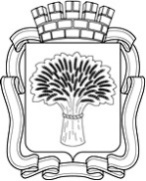 Российская ФедерацияАдминистрация города Канска
Красноярского краяПОСТАНОВЛЕНИЕРоссийская ФедерацияАдминистрация города Канска
Красноярского краяПОСТАНОВЛЕНИЕРоссийская ФедерацияАдминистрация города Канска
Красноярского краяПОСТАНОВЛЕНИЕРоссийская ФедерацияАдминистрация города Канска
Красноярского краяПОСТАНОВЛЕНИЕ25.06.2021 г.№562